FICHE ACCREDITATIONS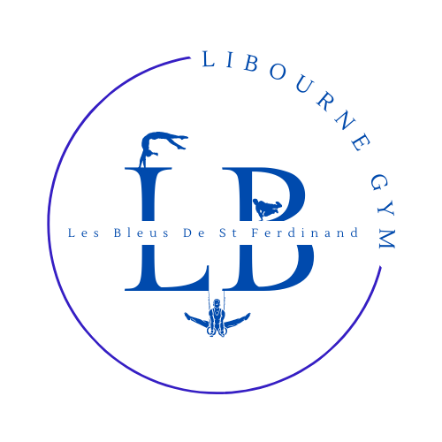 Fiche à renvoyer pour le 10/05/2024 au plus tard à             libournegym@sfr.frCLUB :ADRESSE : CLUB :ADRESSE : CLUB :ADRESSE : SAMEDI 18 MAIDIMANCHE 19 MAIGYMNASTESENTRAINEURSJUGES CLUB(SUIVANT ORGANIGRAMME)CHEF DELEGATION                                                                 11TOTAL